Уважаемые руководители!Департамент общего образования Томской области направляет для использования в работе методические рекомендации «Проектная деятельность в учебном предмете «Основы безопасности жизнедеятельности»: от исследования до продукта» (приложение к настоящему письму). Приложение: на 15 л. в 1 экз.Оксана Михайловна Замятина8 (38 22) 55 79 89 toipkro@toipkro.ruВладимир Сергеевич Бланк89234017113blank-vladimir@mail.ru     Приложение Методические рекомендации «Проектная деятельность в учебном предмете «Основы безопасности жизнедеятельности»: от исследования до продукта»Составитель: Бланк В. С., преподаватель кафедры развития педагогического мастерства ТОИПКРОНовые вызовы и реалии системы общего образованияПандемия коронавируса, объявленная в мире год назад, стала вызовом для российской системы образования. Весной прошлого года всей системе образования пришлось очень быстро переориентировать свою работу, но образовательный процесс не прерывался в условиях ограничений.Современные технологии не заменят живого общения педагога с обучающимся. Вместе с тем они призваны дополнить традиционную систему образования, сделать ее более эффективной, современной и конкурентоспособной. Третья промышленная революция проходит в турбулентном режиме. Все стремительно меняется. Нас окружает VUCA-мир (англоязычная аббревиатура от слов volatility - нестабильность, uncertainty - неопределенность, complexity - сложность и ambiguilty - неоднозначность, двусмысленность). Что дает нам это знание? Мы понимаем, какие навыки необходимо наращивать, чтобы найти свое место в таком нестабильном VUCA-мире.Адаптация образовательного процесса в мире неопределенности (VUCA-мир), в котором сейчас находятся все люди из-за пандемии, возможна только через налаживание системы быстрого информирования, оперативного сбора данных и развития актуальных компетентностей, подходов и навыков.Настоящие методические рекомендации по реализации проектной деятельности в учебном предмете «Основы безопасности жизнедеятельности» в общеобразовательных организациях составлены с целью оказания методической помощи преподавателям-организаторам и учителям ОБЖ общеобразовательных организаций в планировании и осуществлении профессиональной деятельности.Формирование метапредметных, предметных и личностных компетенций, обучающихся путем организации проектной деятельностиФедеральные государственные образовательные стандарты ориентированы на современные требования, выдвигаемые социально-экономическими факторами развития общества и государства. Новые социальные запросы определяют цели образования как общекультурное, личностное и познавательное развитие обучающихся. Современному выпускнику школы для успешной социализации нужны не только сумма знаний, но стремление и умение самостоятельно осваивать новые информацию и опыт. В связи с этим во ФГОС в качестве одной из целей образования определено развитие личности обучающихся на основе формирования универсальных учебных действий. Постановленные ФГОС требования к результатам обучающихся вызывают необходимость в изменении содержания обучения на основе принципов метапредметности как условия достижения высокого качества образования.Среди общеобразовательных предметов, учебный предмет «Основы безопасности жизнедеятельности» (далее – ОБЖ) по содержанию и способам представления учебного материала, видам деятельности учащихся обладает большим потенциалом для решения поставленной задачи. А это значит, что целенаправленное формирование и развитие метапредметных компетенций, т.е. развитие у школьников цельного представления о явлениях природы и взаимосвязи между ними, безопасном образе жизни должно быть неотъемлемым компонентом работы каждого преподавателя-организатора и учителя ОБЖ. Формирование метапредметных результатов должно происходить посредством активной деятельности, а не в виде пассивного усвоения фактических знаний, поэтому приоритетными являются педагогические технологии деятельностного типа, к которым относится проектная технология. Применение проектной педагогической технологии создает условия для развития практикозначимого деятельностного мышления. Проектная деятельность предполагает использование совокупности разнообразных способов деятельности с одной стороны, а с другой - необходимость интегрирования знаний из различных предметных областей. Поэтому проектная деятельность является эффективным педагогическим инструментом для формирования личностных, метапредметных и предметных результатов обучения, что и требует ФГОС.Включение проектной деятельности в образовательный процесс является одним из средств достижения нового качества современного образования в соответствии с требованиями ФГОС. Освоение проектно-исследовательской деятельности позволяет школьникам овладеть достаточно обширной группой метапредметных универсальных учебных действий, что в свою очередь приводит к формированию метапредметного результата. Проектная деятельность является одним из эффективных способов формирования метапредметных результатов обучения – у обучающихся развиваются все три типа УУД, целенаправленно ведущих к достижению метапредметных результатов: 1. формирование метапредметных регулятивных УУД происходит на начальном этапе работы над проектом, когда обучающиеся: определяют цель и задачи проекта, обдумывают и составляют план работы, поэтапно реализуют этот план, анализируя возникающие затруднения и находя способы преодоления трудностей, представляют конечный результат и умеют его оценить; 2. познавательные УУД развиваются в процессе работы с информацией, что находит свое выражение в обдумывании какого рода информация необходима, выборе источника информации (интернет, справочник, словарь, ЭОР и др.), анализе, сравнении и отборе информации из разных источников, способе преобразования информации для реализации проекта; 3. метапредметные, коммуникативные УУД формируются при осуществлении совместной проектной деятельности и при публичной защите проекта; 4. формирование личностных результатов осуществляется при выражении желания и готовности выполнить проект самостоятельно, в группе или в паре (высокий уровень мотивации), в выборе темы проекта и т.д. Таким образом, можно сказать, что освоение проектной деятельности позволяет школьникам овладеть достаточно обширной группой метапредметных УУД.Требования качества образования позволяет наиболее эффективно использовать предмет «Основы безопасности жизнедеятельности» для формирования определенных компетенций, в том числе и метапредметных (для организации собственно учебной деятельности по решению проблем, задач, выполнении проектов - целеполагание, планирование, выбор средств и способов выполнения, исполнительские, рефлексия и оценка). В процессе обучения ОБЖ необходимо формировать следующие метапредметные компетенции:овладение навыками самостоятельного приобретения новых знаний, организации учебной деятельности, постановки целей, планирования, самоконтроля и оценки результатов своей деятельности, умениями предвидеть возможные результаты своих действий; понимание различий между исходными фактами и гипотезами для их объяснения, теоретическими моделями и реальными объектами, овладение универсальными учебными действиями на примерах гипотез для объяснения известных фактов и экспериментальной проверки выдвигаемых гипотез, разработки теоретических моделей процессов или явлений;формирование умений воспринимать, перерабатывать и передавать информацию в словесных, образных, символической формах, анализировать и перерабатывать полученную информацию в соответствии с поставленными задачами, выделять основное содержание прочитанного текста, находить в нем ответы на поставленные вопросы и излагать его; приобретение опыта самостоятельного поиска, анализа и отбора информации с использованием различных источников, и новых информационных технологий для решения познавательных задач; развитие монологической и диалогической речи, умение выражать свои мысли и способность слышать собеседника, понимать его взгляды, признавать право другого человека на другие мысли; освоение приемов действий в нестандартных ситуациях, овладение эвристическими методами и методами решения проблем; формирование умений работать в группе с выполнением различных социальных ролей, преподавать и отстаивать свои взгляды и убеждения, вести дискуссию.В ходе выполнения работы над проектом осуществлялось развитие метапредметных УУД: 1) регулятивные УУД: умение самостоятельно планировать проектную деятельность (намечать цель, создавать алгоритм); осуществлять контроль результата (продукта) и процесса деятельности по заданным или самостоятельно определенным критериям;  умение соотносить свои действия с планируемыми результатами, осуществлять контроль своей деятельности в процессе достижения результата; 2) познавательные УУД: умение определять понятия, создавать обобщения, устанавливать аналогии, классифицировать, устанавливать причинно-следственные связи, строить логическое рассуждение, умозаключение и делать выводы;  использовать знаково - символические средства для представления информации и создания модели изучаемых объектов с выделением значимых компонентов и связей между ними;  преобразовывать предложенные схематичные модели в текстовый вариант представления информации и наоборот (таблицы, схемы); 3) коммуникативные УУД:  умение владеть смысловым чтением текстов разного вида, стиля для удовлетворения познавательных запросов и интересов;  составлять письменное и устное сообщение в соответствии с поставленной целью; умение участвовать в совместной групповой деятельности.Роль и место проектной деятельности в учебном предмете «Основы безопасности жизнедеятельности»Предмет ОБЖ занимает особое положение в школьной программе. Так как основы безопасности жизнедеятельности неразрывно связаны с самой жизнью. Этот предмет максимально приближен к реальной действительности, которая окружает школьников в стенах образовательной организации и за его стенами на улице, среди посторонних людей, в семье, в обществе и т.д.Предмет «Основы безопасности жизнедеятельности» включает в себя основы знаний многих предметов. Важное место в преподавании ОБЖ занимает интеграция с такими предметами как: география, биология, физика, математики, история, химия. Ориентирование на местности (ОБЖ и географии) наглядно демонстрирует обучающимся важность топографических знаний, умений ориентироваться, быть физически подготовленным в сложной жизненной ситуации спасти себя или другого человека, тем самым закрепляет знания полученные на уроках географии. Богатый фактический материал для осуществления межпредметных связей дает такой учебный предмет как химия. Например, при изучении раздела «Чрезвычайные ситуации техногенного характера и безопасность населения». Такая связь ОБЖ с остальными предметами является благодатной почвой для осуществления проектной деятельности в школах.Проектная деятельность – это создание проблемных ситуаций, активизация познавательной деятельности учащихся в поиске и решении сложных вопросов, требующих актуализации знаний, построения гипотез. Применение проектного метода обучения возможно на любом материале и в любом школьном возрасте. Метод проектов всегда ориентирован на самостоятельную деятельность учащихся (индивидуальную, парную, групповую), которую они выполняют в отведенное для этой работы время (от нескольких минут на уроке до нескольких недель, а иногда и месяцев).Первостепенной задачей проектной деятельности учащихся на уроках ОБЖ в школе можно считать повышенный процент усваивания образовательного материала, и при этом неотъемлемой частью является развитие различных способностей школьников. Такая инновационная форма образовательной деятельности дает возможность как можно более всесторонне и углубленнее изучить и запомнить пройденный в школе материал. Между уже традиционными методами и проектной деятельностью разница состоит в том, что проектная деятельность повышает мотивацию в образовательном и учебном процессе. Она более интересна и творчески направлена, отличается нетрадиционной подачей материала. Благодаря этому методу, ученик выступает в роли добытчика знаний и заинтересован в интересной подаче своего материала. Он не только получает здесь знания, но и старается донести их до своих слушателей. То есть, активное сочетание в образовательном процессе как традиционных форм обучения, так и инновационных, так называемое партнерство в работе учителя и ученика, продуктивное сотрудничество в проектной деятельности позволяет достичь высоких результатов при изучении школьного курса ОБЖ.Применение такого вида образовательной деятельности в школьном курсе ОБЖ предполагает активное решение конкретных задач, которые представлены в идее проекта. За время создания проекта учащиеся могут использовать в своей работе как один, так и несколько видов деятельности по своему усмотрению. Ученики за время выполнения проекта должны продемонстрировать свой собственный взгляд на поставленную проблему, а также определить пути поиска действенных способов её решения. Метод проекта можно применять индивидуально, но предпочтительнее будет использовать его в группе, что позволит развить умения и навыки коллективного планирования и обсуждения, совершенствует умение взаимодействия и коммуникации с разными людьми.Структура проектаК структуре и содержанию проектов предъявляются следующие требования: определение проблемы, постановка цели и задач, формулировка гипотезы, описание инструментария и регламентов исследования, проведение исследования и интерпретация полученных результатов. Существуют общие подходы к структурированию проекта, позволяющие выделить основные составляющие. Структура проектной работы включает в себя введение, основную часть и заключение.Введение. Во введении описываются: актуальность выбранной темы (почему вы выбрали эту тему?), проблемная ситуация, противоречие, проблема (в чем заключается затруднение?), объект и предмет исследования (что необходимо изучить и под каким ракурсом?) цели и задачи вашей проектной работы (что мы получим в результате проектной деятельности и что необходимо для этого сделать?), гипотеза исследования (что будет, если…?). В первую очередь необходимо определить тему проекта, т.е. то, чем мы будем заниматься. Актуальность проблемы (почему этим нужно заниматься?). Проектирование начинается не с выбора темы, а с определения проблемы, точнее, с описания проблемной ситуации и выделения противоречий. Убедительное обоснование актуальности имеет важное значение в творческом процессе проектирования, так как отражает результат поисков ответов на вопросы: почему этим необходимо заниматься? Какую проблему предстоит разрешить? В какой степени данная проблема изучена? Существует ли объективная необходимость в разрешении существующих противоречий?Условно процесс обоснования актуальности исследования можно представить в виде следующих этапов: описание и анализ проблемной ситуации, выделение противоречий, постановка проблемы, краткий анализ ее изученности. Объект (что необходимо изучить?) и предмет (под каким углом зрения?) исследования. Объектом исследования является часть объективно существующей реальности (процесс или явление), на которую направлено исследование. Выделению объекта предшествует вопрос «Что предстоит изучать?». Однако, в рамках одного исследования рассмотреть объект исследования во всей полноте его аспектов и проявлений невозможно. Необходимо выделить предмет исследования – определенный «угол зрения», аспект рассмотрения объекта, отвечающий на вопрос «что именно нас интересует в объекте?». Поскольку объект и предмет являются важнейшими методологическими характеристиками исследования, а их определение зачастую вызывает затруднения (особенно у начинающих исследователей), легче и проще всего показать механизм их выделения на примере.Примеры формулировки объекта и предмета исследования проектной деятельности представлены в Таблице 1.Таблица 1.Примеры предметов исследования в границах объекта исследования (учебный предмет «Основы безопасности жизнедеятельности») Цель проекта (что мы хотим получить в результате проекта?). Цель проекта определяется в процессе поиска решения сформулированной проблемы и тесно связана со снятием выделенных противоречий. Конкретная формулировка цели возникает из проблемы и является «прообразом» проектного продукта. Целью проекта является создание (разработка, оформление, изготовление, конструирование и т.д.) проектного продукта, наличие (или отсутствие) которого легко проверить. Задачи проекта (что нужно сделать, чтобы достичь цели исследования?). Задачи проекта представляют собой содержательную, методическую и организационную конкретизацию цели. Говоря другими словами, задачи служат средством реализации цели, носят инструментальный характер и формулируются в виде конкретных требований, предъявляемых к анализу и решению сформулированной проблемы.Задачи проекта могут быть условно разделены на основные и дополнительные. Основные предполагают поиск ответа на центральный вопрос: каковы пути и средства достижения поставленной цели? Дополнительные задачи помогают выяснить сопутствующие главной проблеме обстоятельства, факторы, причины.Гипотеза проекта (что будет, если…?). Гипотеза является обязательной структурной составляющей для исследовательских и информационных проектов и необязательной (но желательной!) для проектов других типов.Гипотеза представляет собой «научно обоснованное предположение о закономерной (причинной) связи явлений; один из методов познания; форма развития науки». Обоснованность выдвинутой гипотезы (доказательного предположения) проверяется в ходе реализации проекта. При формулировании гипотезы разработчики проекта строят предположении о том, что будет, если…? При этом предположение не должно представлять собой всем известное и бесспорное суждение, не требующее доказательств, т.е. носить очевидный характер.Основная часть включает в себя подробное описание вашего исследования на тему проекта; мероприятий, которые вы планируете провести в рамках проекта.  Описание проекта (в чем заключается основная идея проекта и как она будет воплощена практически?). Описание проекта представляет собой изложение проектной идеи; этапов, методов и форм деятельности; основных мероприятий; механизма контроля процесса реализации проекта. Основная часть проекта обучающихся может состоять из нескольких частей, последовательно излагающих весь процесс работы над проектом от изучения теории до ее практического применения.Заключение. В заключительной части прописываются предполагаемые результаты проекта, делаете выводы. Выводы должны соответствовать целям и задачам проекта. Количество выводов должно совпадать с количеством задач, или быть больше. Если выводов меньше, чем задач, то считается, что какая-то задача не выполнена.Заключение (самооценка) творческого проекта – это итог работы обучающегося, суть которой должна быть понятна без чтения основной части. Заключение учебного проекта содержит краткие выводы по результатам выполненного проекта, по решению поставленных задач. В заключение работы также учащимися дается самооценка проделанной ими работы.Заключение может содержать рекомендации по конкретному использованию результатов работы, ее научную или социальную значимость. Содержание данного раздела должно представлять собой обобщение наиболее значимых результатов и выводов.Выводы должны быть написаны четким, лаконичным и ясным стилем. Важно выделить, что было сделано и к каким выводам пришли в результате проделанной работы. Важно, чтобы выводы в заключении учебного проекта соответствовали задачам самого проекта, поставленным и сформулированным учеником во введении.Кроме того, структура проекта может быть видоизменена или дополнена. Например, в вводной части проекта могут быть добавлены такие компоненты, как методы исследования, практическая значимость и т.д., а в заключении, помимо всего прочего, можно описать перспективы развития проекта.Согласно общепринятой структуре написания учебного проекта после заключения размещается список использованной литературы – это перечень источников информации, на основе которых выполнена проектная работа (цитируемые, упоминаемые в тексте, использованные в процессе работы над проектом). Список составляется в алфавитном порядке.Отличие проекта от реферата, исследовательской работыОчень часто проектом называют любую самостоятельную работу ученика, например, реферат или доклад. Их часто путают и дети, и взрослые, поэтому очень важно отличать одно от другого, и определиться с видом работы, которую вы собираетесь выполнять:Доклад – публичное, развернутое, официальное сообщение по определенному вопросу, основанное на привлечении документальных данных. Цель доклада - информирование кого-либо о чем-либо.Реферат - письменный доклад или выступление по определенной теме, в котором собрана информация из одного или нескольких источников. В том числе представление различных точек зрения по одному вопросу.Научно-исследовательская работа – работа научного характера, связанная с научным поиском, проведением исследований, экспериментами в целях расширения имеющихся и получения новых знаний, проверки научных гипотез, установления закономерностей, проявляющихся в природе и в обществе, научных обобщений, научного обоснования проектов.Проект – работа, направленная на решение конкретной проблемы, на достижение оптимальным способом заранее запланированного результата в виде реального объекта или интеллектуального продукта. Проектная работа может включать в себя элементы всех вышеперечисленных видов работ, но только как способов достижения результатов проекта.Итак, главной отличительной чертой проекта является наличие заранее известного результата (продукта). Результатом (продуктом) проектной деятельности может быть любая из следующих работ:- письменная работа (эссе, реферат, аналитические материалы, обзорные материалы, отчеты о проведенных исследованиях, стендовый доклад и др.);- художественная творческая работа, представленная в виде стихотворного произведения, инсценировки, исполнения музыкального произведения (в рамках учебного предмета, например, сценарий праздника «День здоровья»);- материальный объект, макет, иное конструкторское изделие;- отчетные материалы по социальному проекту, которые могут включать как тесты, так и мультимедийные продукты.В проектной работе должны быть описаны конкретные планы, цели и действия для его достижения, т.е. проектный продукт должен представлять собой воплощение найденного автором способа решения проблемы проекта.Исследовательская и проектная деятельность схожи в главном – это самостоятельная, а, следовательно, поисковая деятельность школьников. Именно ключевое слово «поиск» обусловило смешение понятий «исследовать» и «проектировать».Проектная деятельность – это деятельность, «направленная на решение конкретной проблемы, на достижение оптимальным способом заранее запланированного результата». Результат четко обозначен в начале.Таким образом, исследовательская деятельность, развивающая познавательные потребности и исследовательскую позицию ученика, ориентирована на получение нового знания о мире и доказательство истинности этого знания.Проектная деятельность развивает иные аспекты личности ученика: потребность непосредственно влиять на ситуацию, активную позицию по отношению к достижению результата, организуется как процесс создания замысла и его воплощения.Главная цель проектной деятельности – изменить действительность (ситуацию) с помощью специально созданного продукта (макета, книги, мультфильма, видеофильма и т. д.), «получение такого результата, который влияет на ситуацию, относительно которой возник замысел», а целью исследовательской деятельности является проведение некоего исследования для уяснения какой-либо закономерности, «установление истины, «того, что есть», «наблюдение» за объектом, по возможности без вмешательства в его внутреннюю жизнь».Признаки деятельности, которую можно квалифицировать как проектную:- ориентация на получение конкретного результата;- предварительная фиксация (описание) результата в виде эскиза в разной степени детализации и конкретизации;- относительно жесткая фиксация срока достижения результата;- программирование – планирование во времени с конкретизацией результатов отдельных действий (операций), обеспечивающих достижение общего результата проекта;- выполнение действий с их одновременным мониторингом и коррекцией;- получение продукта проектной деятельности, его соотнесение с исходной ситуацией проектирования, анализа новой ситуации.Проектная и исследовательская деятельности отличаются своими этапами. Но нужно всегда помнить, что результатом проектной деятельности является продукт (запланированный, заранее известный), который влияет на ситуацию, относительно которой возник замысел, а результатом исследовательской деятельности является знание (заранее неизвестное) и доказательство истинности этого знания.Инструменты цифрового ведения проектаПосле определения базовых элементов проекта, таких как тема, авторы, планируемый результат и. т.д., появляется необходимость в грамотном ведении проекта. В этом могут помочь информационно-коммуникационные технологии. Цифровое ведение проекта предполагает в первую очередь, его визуализацию, удобство его ведения, оценку эффективности реализации проекта, определение сроков выполнения, т.е. цифровое управление проектом.Цифровизация проекта позволит увидеть проект «со стороны», визуализировать его, оценить степень готовности проекта и эффективности его реализации.Для качественного цифрового ведения проекта и управления им существует множество различных площадок. Рассмотрим цифровые платформы, наиболее приемлемые для реализации проектов в рамках предмета «Основы безопасности жизнедеятельности».Trello (официальный сайт: trello.com). Данный сервис крайне интуитивен, прост в обращении, позволяет выставлять приоритеты, объединяться с другими сервисами. Здесь можно расписать проект поэтапно, расставить задачи, назначить ответственных, установить дедлайн и т.д. Сервис Trello позволяет увидеть проект, визуализировать его и оценить степень готовности проекта. Для полноценного использования платформы достаточно зарегистрироваться. Сервис бесплатный. Удобство использования этой цифровой платформы заключается еще и в том, что в период реализации проекта группой обучающихся, не понадобятся какие-либо параллельные мессенджеры.Asana (официальный сайт: https://asana.com/ru/product). Данный сервис удобен для планирования работы команды тем, что совмещает в себе электронного мультипланировщика и аналитическую платформу. Прогресс в выполнении заданий можно отслеживать на каждом этапе. Если задачи повторяются, рабочий процесс легко автоматизировать. Еще один полезный бонус – возможность создавать красочные графики, диаграммы, схемы.  Платформа интегрируется с многими важными приложениями для успешной работы (Outlook, Gmail, Slack и др.). Можно отследить уровень нагрузки на каждого участника проекта. При этом учитывается не только количество задач, но и их сложность.Miro (официальный сайт: https://miro.com/). Данный сервис представляет собой не что иное, как канбан-доску (доска с задачами, разбитая на три колонки по типу: план, в работе, готово). Над заполнением доски задач трудится вся команда. При необходимости к стикеру крепятся файлы или полезные ссылки. Задачу можно прокомментировать, стрелками обозначить последовательность действий, создать визуально понятные связи между ними.Кроме того, можно использовать и привычные уже нам сервисы Яндекс и Google. Их возможности также во многом способны упростить проектную деятельность. Обеспечить ее наглядность не только в рамках стандартного обучения, но и в рамках дистанционного обучения.Примеры создания проблемных ситуацийРабота над проектом делится на подготовительный и практический этапы. На подготовительном этапе, на уроке создается проблемная ситуация. Определяются цель и задачи, ищутся пути решения и определяются темы проектов, средства достижения намеченной цели. Если это групповой проект, распределяются роли. Затем обсуждаются план работы и сроки.На практическом этапе выполняются запланированные технологические операции. Проходит подготовка и защита презентации проекта, анализ результатов, оценка качества выполнения творческого задания.Создание проблемных ситуаций основывается на активной познавательной деятельности обучающихся, состоящей в поиске и решении сложных вопросов, требующих актуализации знаний, анализа, умения видеть за отдельными фактами и явлениями их сущность. С постановкой проблемной ситуации мы сталкиваемся на этапе определения актуальности проекта. Здесь же у нас возникает необходимость в постановке проблемы, которая вытекает из сложившихся противоречия и проблемной ситуации. Проблемная ситуация – состояние в развитии объекта или явления, характеризующееся неустойчивостью, несоответствием его функционирования потребностям дальнейшего развития.Создание проблемной ситуации – это состояние интеллектуального затруднения, вызванное с одной стороны, острым желанием решить проблему, а с другой не возможностью это сделать при помощи наличия запаса знаний или с помощью знакомых способов действия, и создающее потребность в приобретении новых знаний или поиске новых способов действия.Описание проблемной ситуации должно быть аргументированным и доказательным, т.е. подтверждаться фактами, статистическими данными из достоверных источников с обязательными ссылками.Проблемная ситуация в обучении имеет обучающую ценность только тогда, когда предлагаемое ученику проблемное задание соответствует его интеллектуальным возможностям, способствует пробуждению у обучаемых желания выйти из этой ситуации, снять возникшее противоречие. В качестве проблемных заданий могут выступать учебные задачи, вопросы, практические задания и т. п. После постановки проблемной ситуации необходимо провести ее анализ: подробный анализ ситуации позволит нам определить и выдвинуть сложившееся противоречие. Анализ проблемной ситуации – важный этап самостоятельной познавательной деятельности учащихся. На этом этапе определяется, что дано и что неизвестно, взаимосвязь между ними, характер неизвестного и его отношение к данному известному. Все это позволит сформировать проблему.Противоречие в педагогике понимается как несогласованность, несоответствие между какими-либо противоположностями внутри единого объекта, относящееся либо к практике (и только к одной ее стороне или аспекту), либо к теории (и тоже только в одном каком-то аспекте). По большому счету, противоречие – это то, с чем мы сталкиваемся, когда пытаемся разрешить проблемную ситуацию.Примеры формулировки проблемы проекта по учебному предмету «Основы безопасности жизнедеятельности», представлены в Таблице 2.Таблица 2.Примеры формулировки проблемы проекта по учебному предмету «Основы безопасности жизнедеятельности»Примерные темы проектов по учебному предмету «Основы безопасности жизнедеятельности»Выбор тематики проектов в разных ситуациях может быть различным. В одних случаях учитель определяет тематику с учетом учебной ситуации, например, формулирует проект-задание, направленное на исследование теоретического вопроса по предмету с целью углубления знаний обучающихся по этому вопросу. В других случаях тематика проектов, как например, исследовательских проектов или проектов, предназначенных для внеурочной деятельности, может быть предложена самими обучающимися, которые ориентируются при этом на собственные интересы, не только чисто познавательные, но и творческие, прикладные.Данные темы проектных работ являются примерными, темы проектных работ могут быть подобраны исходя из особенностей материально-технической базы образовательной организации, местных социально-экономических условий и национальных, культурных традиций. Примерные темы для проектов по учебному предмету «Основы безопасности жизнедеятельности» могут быть следующими»:10 аргументов за и против сигарет.Взрывы и пожары. Почему горит Россия?Влияние вредных привычек на здоровье.Вредные привычки и их профилактика.Вектор движения.Здоровое питание в школе.Инфекционные заболевания. Угроза для молодежного поколения.Как стать долгожителем в нашем регионе?Как я отдыхаю с пользой.Курение. Что это? Желание быть как все? Дань моде?Лидеры с нами - о тех, кто выбрал ЗОЖ.Первая помощь при обморожении.Причины дорожно - транспортных происшествий и травматизма людей.Эвакуация из здания - организация и типичные ошибки.Военная служба как потребность государства.Особенности национального терроризма.Экологическая безопасность человека.Формирование здорового человека как функция воспитания.Проекты по приведённым выше темам по основам безопасности жизнедеятельности будут не только интересным для учащихся в качестве проектных работ, но и полезным, так как ученики самостоятельно обрабатывают и анализируют необходимую информацию касательно здоровья человека, полезных и вредных привычек, безопасности на дороге и дома, пользы и вреда определённых продуктов питания и т.д.Результаты проектной деятельности и критерии оценкиВажным параметром проектной деятельности является результат и продукт проектной деятельности. Результат включает в себя продукт, а кроме этого предметные знания и способы деятельности, универсальные учебные действия, опыт предметной и метапредметной деятельности. Проектный продукт – это способ решения определенной проблемы. Проектный продукт должен создаваться не ради проектного продукта так как не это является целью деятельности, целью проектной деятельность является решение существовавшей проблемы.Проектная деятельность обучающихся должна быть связана с прикладной задачей, результатом решения которой является продукт – примеры материализованного результат проектной деятельности по учебному предмету «Основы безопасности жизнедеятельности» представлен в Таблице 3.Таблица 3.Примеры продуктов (результатов) проектной деятельности обучающихсяПрезентация результатов проекта – это важный этап представления результатов работы обучающихся. На этом этапе оформляются различные демонстрационные материалы в виде презентации, стендовых материалов, раздаточных материалов (с фотографиями, рисунками, схемами, диаграммами, наглядно представляющими суть проекта).  Необходима подготовка устной презентации проекта (изложение проблемы, сути ее решения, применяя наглядные средства - слайды, видеофильмы и другие технические средства).  Защита проекта может быть осуществлена публично на конференции (семинаре, круглом столе). На окончательной защите выполненного проекта обучающийся представляет:тему и краткое описание сути проекта;актуальность проекта;положительные эффекты от реализации проекта как для самого автора, так и для других людей;ресурсы (материальные и нематериальные) и их источники, которые были привлечены для реализации проекта;ход реализации проекта;риски реализации проекта и сложности, которые обучающемуся удалось преодолеть в ходе реализации проекта.Критерии оценки проектной деятельности – инструмент самооценки и взаимооценки (внешней оценки). Критерии оценки могут быть созданы педагогом совместно с обучающимися. Школьники должны заранее знать критерии оценивания выполнения проекта/задания. При выборе критериев оценивания необходимо помнить, что они должны быть однозначным, т.е. результат оценивания не должен зависеть от личностей оценивающего и оцениваемого; быть понятным не только учителю, но и обучающимся, чтобы они могли проводить самооценку и взаимооценку работ и быть конкретными - без таких абстрактных формулировок, как, например, «хорошо понимает», или «успешно освоил». Они должны давать возможность однозначно оценить результат деятельности ученика. Регламент проведения защиты проектной идеи и реализованного проекта, параметры и критерии оценки проектной деятельности должны быть известны обучающимся заранее.Примерные критерии и баллы, на основании которых возможно проводить оценивание проектных работ (критерии и количество баллов могут быть скорректированы педагогом самостоятельно):ЗаключениеТаким образом, проектная деятельность — это эффективный образовательный и педагогический прием, благодаря которому можно значительно повысить уровень мотивации учеников на уроке ОБЖ, что является одной из задач Концепции преподавания учебного предмета «Основы безопасности жизнедеятельности». Также использование подобного метод способствует большей самостоятельности учеников, ими осуществляется самостоятельный поиск и анализ необходимой информации из самых разнообразных источников.Проектная деятельность способствует более полному усваиванию и закреплению изученного материала. Метод проектов стимулирует сразу несколько видов деятельности: ученикам предлагается определить проблему и искать возможности нестандартно ее решить, реализуя свой потенциал.Проектные методы при использовании на уроке ОБЖ способствует развитию системного мышления, навыков работы в коллективе. Ученики делают свои первые шаги в науку, развивая умения и навыки проектных исследований. Здесь крайне необходимо поддержать заинтересованность школьников в подобной проектной деятельности, в связи с чем методы проектной деятельности можно считать эффективными и продуктивными при использовании на уроке школьного курса ОБЖ.Метод проектов – это один из методов, который позволяет ставить ученика в позицию активного деятеля, раскрывать его потенциальные возможности, развивать его личное своеобразие, стимулировать поиск новых знаний. Метод проектов является одним из наиболее эффективных, гибких и универсальных методов обучения.Список литературы по организации проектной деятельности по учебному предмету «Основы безопасности жизнедеятельности»Даутова, О. Б. Современные педагогические технологии основной школы в условиях ФГОС / Даутова О. Б. – СПб: КАРО, 2019. – 176 с.Щербак, А. П. Математико-статистическая обработка материалов научной и методической деятельности [Текст] : учебно-методическое пособие. - Ярославль : РИО ЯГПУ, 2017. - 47 с.Домрачева, С.А. Обучение преподавателей ВУЗа проектноориентированному подходу как одно из условий развития современного ВУЗа / С.А. Домрачева // Вестник Марийского государственного университета. – 2017. – № 3 (27). – С. 20-26.Регирер Е.И. Развитие способностей исследователя. – М.: Наука, 2018. – 223 с.Индивидуальный проект: рабочая тетрадь. 10–11 классы. Учебное пособие / Л. Е. Спиридонова, Б. А. Комаров, О. В. Маркова, В. М. Стацунова. - СПб.: КАРО, 2019. – 104 с.Михалкина Е. В. Организация проектной деятельности: учебное пособие / Е. В. Михалкина, А. Ю. Никитаева, Н. А. Косолапова; Южный федеральный университет. – Ростов-на-Дону: Издательство Южного федерального университета, 2016. – 146 с.Сергеев И. С. Как организовать проектную деятельность учащихся. Практическое пособие для работников общеобразовательных учреждений. – М.: АРКТИ, 2020. – 80 с.Уткина Т. В., Проектная и исследовательская деятельность: сравнительный анализ / Т. В. Уткина, И. С. Бегашева. – Челябинск: ЧИППКРО, 2018. – 60 с.Организация проектной деятельности. Методические рекомендации для преподавателей колледжа [Текст] //: метод. рек. / авт.-сост. Ю.Н. Ковалева, Е.В. Скачкова. – Череповец: Изд-во БПОУ ВО «ЧМК», 2015. – 25 с.Формирование универсальных учебных действий в основной школе: от действия к мысли. Система заданий: пособие для учителя / А. Г. Асмолов, Г. В. Бурменская, И. А. Володарская и др.; под ред. А. Г. Асмолова. – М.: Просвещение, 2017. – 158 с.Яковлева Н. Ф. Проектная деятельность в образовательном учреждении [Электронный ресурс]: учеб. пособие. – 3-е изд., стер. – М.: ФЛИНТА, 2019. – 144 с.Боронина Л. Н. Основы управления проектами: учеб. пособие / Л. Н. Боронина, З. В. Сенук. – Екатеринбург: Изд-во Урал. ун-та, 2015.Руководство к Своду знаний по управлению проектами (Руководство PMBOK®). – Шестое издание. Agile: практическое руководство. Newtown Square, PA: Project Management Institute, 2017.Проектная деятельность : учебно-методическое пособие / Г. В. Ахметжанова, И. В. Руденко, И. В. Голубева, Т. В. Емельянова. — Тольятти : ТГУ, 2019. - 72 с. - Текст : электронный // Лань : электронно-библиотечная система. - URL: https://e.lanbook.com/book/140033 (дата обращения: 10.08.2021). Лазарев, В.С. Проектная деятельность в школе: учеб. пособие для учащихся 7-11 кл. / В.С. Лазарев. – Сургут, РИО СурГПУ, 2014. – 135 с.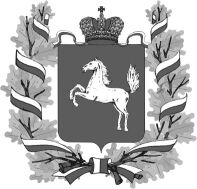 ДЕПАРТАМЕНТОБЩЕГО ОБРАЗОВАНИЯТОМСКОЙ ОБЛАСТИЛенина пр., д. 111, г. Томск, 634069тел/факс (382 2) 512-530E-mail: k48@edu.tomsk.gov.ruИНН/КПП 7021022030/701701001, ОГРН 1037000082778ДЕПАРТАМЕНТОБЩЕГО ОБРАЗОВАНИЯТОМСКОЙ ОБЛАСТИЛенина пр., д. 111, г. Томск, 634069тел/факс (382 2) 512-530E-mail: k48@edu.tomsk.gov.ruИНН/КПП 7021022030/701701001, ОГРН 1037000082778ДЕПАРТАМЕНТОБЩЕГО ОБРАЗОВАНИЯТОМСКОЙ ОБЛАСТИЛенина пр., д. 111, г. Томск, 634069тел/факс (382 2) 512-530E-mail: k48@edu.tomsk.gov.ruИНН/КПП 7021022030/701701001, ОГРН 1037000082778ДЕПАРТАМЕНТОБЩЕГО ОБРАЗОВАНИЯТОМСКОЙ ОБЛАСТИЛенина пр., д. 111, г. Томск, 634069тел/факс (382 2) 512-530E-mail: k48@edu.tomsk.gov.ruИНН/КПП 7021022030/701701001, ОГРН 1037000082778Руководителям муниципальных органов, осуществляющих управление в сфере образования Руководителям подведомственных общеобразовательных организаций  №  Руководителям муниципальных органов, осуществляющих управление в сфере образования Руководителям подведомственных общеобразовательных организацийна №   от  Руководителям муниципальных органов, осуществляющих управление в сфере образования Руководителям подведомственных общеобразовательных организацийРуководителям муниципальных органов, осуществляющих управление в сфере образования Руководителям подведомственных общеобразовательных организацийО направлении методических рекомендаций «Проектная деятельность в учебном предмете «Основы безопасности жизнедеятельности»: от исследования до продукта»О направлении методических рекомендаций «Проектная деятельность в учебном предмете «Основы безопасности жизнедеятельности»: от исследования до продукта»О направлении методических рекомендаций «Проектная деятельность в учебном предмете «Основы безопасности жизнедеятельности»: от исследования до продукта»О направлении методических рекомендаций «Проектная деятельность в учебном предмете «Основы безопасности жизнедеятельности»: от исследования до продукта»Руководителям муниципальных органов, осуществляющих управление в сфере образования Руководителям подведомственных общеобразовательных организацийНачальник департаментаИ.Б.ГрабцевичОбъект исследованияПредмет исследованияОсновы безопасности личности, общества и государстваУсловия экологической безопасности для личности, общества и государстваОсновы безопасности личности, общества и государстваНавыки охраны окружающей среды как показатель культуры личности и современного обществаОсновы безопасности личности, общества и государстваНавыки безопасного поведения на транспорте как фактор безопасности личности, обществаОсновы безопасности личности, общества и государстваОрганизация ученического диспута об опасных тенденциях современных молодежных увлечений для безопасности личности, общества и государстваОсновы безопасности личности, общества и государстваОсобенности опасных и чрезвычайных ситуаций природного характера для Российской ФедерацииОсновы безопасности личности, общества и государстваЭффективность конкурса плакатов «Умей сказать “нет” наркотикам!» для формирования культуры безопасного образа жизниОсновы безопасности личности, общества и государстваОрганизация в школе Дня солидарности в борьбе с терроризмом как социально значимое мероприятие по формированию основ безопасности современного обществаОсновы медицинских знаний и здорового образа жизниАкция «Неделя здорового образа жизни»Основы медицинских знаний и здорового образа жизниСпособы оказания первой помощиОсновы медицинских знаний и здорового образа жизниОсобенности санитарно-эпидемиологических требований к организации образовательного процесса в школеНачальная военная подготовкаТенденции развития современной обороны РоссииНачальная военная подготовкаЗнание прав и обязанностей гражданина до и во время призыва как фактор успешности начальной военной подготовкиНачальная военная подготовкаСредства строевой подготовки старшеклассникаНачальная военная подготовкаМетоды огневой подготовки старшеклассникаНачальная военная подготовкаКлассификация военных профессийТемаПроблемаУсловия экологической безопасности для личности, общества и государстваКакими должны быть условия экологической безопасности для личности, общества и государства?Навыки охраны окружающей среды как показатель культуры личности и современного обществаКакие навыки охраны окружающей среды могут быть показателями культуры личности и современного общества?Навыки безопасного поведения на транспорте как фактор безопасности личности, обществаКакие навыки безопасного поведения на транспорте являются фактором безопасности личности, общества?Организация ученического диспута об опасных тенденциях современных молодежных увлечений для безопасности личности, общества и государстваКак организовать ученический диспут об опасных тенденциях современных молодежных увлечений для безопасности личности, общества и государства?Особенности опасных и чрезвычайных ситуаций природного характера для Российской ФедерацииКаковы особенности опасных и чрезвычайных ситуаций природного характера для Российской Федерации?Эффективность конкурса плакатов «Умей сказать «нет» наркотикам!» для формирования культуры безопасного образа жизниЭффективен ли конкурс плакатов «Умей сказать «нет» наркотикам!» для формирования культуры безопасного образа жизни?Организация в школе Дня солидарности в борьбе с терроризмом как социально значимое мероприятие по формированию основ безопасности современного обществаКак организовать в школе День солидарности в борьбе с терроризмом как социально значимое мероприятие по формированию основ безопасности современного общества?Название продуктаСодержание продуктаМакетМодель объекта школьной полосы препятствий в уменьшенном масштабеСхемаГрафический документ, изображающий безопасный маршрут для пешеходной (велосипедной) прогулкиПостерХудожественно оформленный плакат, например, пропагандирующий сдачу нормативов ГТОПрезентацияНабор слайдов об антитеррористической безопасности АльбомИздание с иллюстрациями в сопровождении пояснительного текста по теме «Патриотизм в школе»БуклетТекстовая и / или графическая информация о деятельности школьного военно-спортивного клубаБрошюраПроизведение небольшого объема о принципе подбора физических упражнений для развития силы (быстроты, гибкости, выносливости или ловкости)ЭссеПрозаическое сочинение небольшого объёма и свободной композиции, которое выражает индивидуальные впечатления и соображения школьника по поводу занятий военно-спортивным многоборьемСтихиХудожественная речь, организованная делением на ритмически соизмеримые отрезки: девиз и гимн школьного патриотического клубаРисунокИзображение на плоскости, созданное средствами графики «Наш урок ОБЖ!»Описание фактов и событийРезультаты обработки архивов: описание истории развития какого-нибудь вида спорта в школе / районеДокументальный фильмВидеоролик об участии одноклассника (класса) в мероприятии патриотической направленностиТематический вечерСценическая композиция с предельно конкретизированным, документальным сюжетом, с реальными, а не вымышленными героями№Критерии и показателиБаллы1Формулировка проблемы и гипотезыФормулировка проблемы и гипотезы1Проблемы и гипотеза отсутствуют 01Присутствует только гипотеза/ проблема11Нет соответствия проблемы и гипотезы21Проблема и гипотеза соответствуют32Постановка цели, планирование путей ее достижения2Цель не сформулирована 02Цель сформулирована, но план ее достижения отсутствует12Цель определена, дан краткий план ее достижения 22Цель определена, ясно описана, дан подробный план ее достижения33Глубина раскрытия темы проектаГлубина раскрытия темы проекта3Тема проекта не раскрыта 03Тема проекта раскрыта фрагментарно 13Тема проекта раскрыта, автор показал знание темы в рамках содержания ООП23Тема проекта раскрыта исчерпывающе, автор продемонстрировал глубокие знания, выходящие за рамки содержания ООП34Разнообразие источников информации, целесообразность их использованияРазнообразие источников информации, целесообразность их использования4Использована неподходящая информация 04Большая часть представленной информации не относится к теме работы14Работа содержит подходящую информацию из ограниченного числа однотипных источников24Работа содержит достаточно полную информацию из разнообразных источников35Соответствие требованиям оформления письменной частиСоответствие требованиям оформления письменной части5Письменная часть проекта отсутствует 05В письменной части проекта отсутствуют установленные правилами порядок и четкая структура, допущены ошибки в оформлении15Предприняты попытки оформить работу в соответствии с установленными правилами, придать ей соответствующую структуру25Работа отличается четким, грамотным оформлением в точном соответствии с установленными правилами36Качество проектного продуктаКачество проектного продукта6Проектный продукт отсутствует 06Проектный продукт не соответствует требованиям качества (эстетика, удобство использования, соответствие заявленным целям)16Продукт частично соответствует требованиям качества 26Продукт полностью соответствует требованиям качества37Качество проведения защиты проекта Качество проведения защиты проекта 7Презентация не проведена 07Материал изложен с учетом регламента, однако автору не удалось заинтересовать аудиторию17Автору удалось заинтересовать аудиторию, но он вышел за рамки регламента27Автору удалось вызвать интерес аудитории и выдержать регламент38Качество подготовки презентации для защиты проектаКачество подготовки презентации для защиты проекта8Презентация отсутствует 08Однообразие содержания слайдов (представлена только текстовая информация или только иллюстративный материал)18Нарушены общепринятые правила оформления презентации (отсутствие титульного листа, сведений об авторе, списка использованных информационных источников; чрезмерно большое количество слайдов и т.п.)28Высокое качество презентации, соблюдается структура презентации39Грамотность и речевое оформление продуктаГрамотность и речевое оформление продукта9Низкое качество речи, в том числе речевые ошибки, грамматические, орфографические, пунктуационные ошибки затрудняют понимание текста 09Проектный продукт создан со значительным количеством речевых, грамматических, орфографических, пунктуационных ошибок, которые не затрудняют понимание текста19Проектный продукт создан с незначительным количеством речевых, грамматических, орфографических, пунктуационных ошибок, которые не затрудняют понимание текста29Автор точно выражает мысли, используя разнообразную лексику и различные грамматические конструкции, уместно употребляет термины, избегает речевых штампов; речевые, грамматические, орфографические, пунктуационные ошибки отсутствуют3